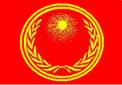 СОЮЗ  КОРЕННЫХ  НАРОДОВ  РУСИВерховный Совет Союза Коренных Народов Руси21 апреля 2018г.                             исх. 2124/14В.В. Путину,представителю русского народа (аборигену),избранному Президентом Российской Федерации,временно исполняющему обязанности Президента Российской Федерации,ул. Ильинка, 23, Москва, 103132.Уважаемый Владимир Владимирович!Уведомляем, что 24 февраля 2018 года состоялось принятие Устава Траста аборигенов Руси. В настоящее время проводится конкурс на лучший герб организации «Траст Аборигенов Руси», сокращенно «ТАР» (копия прил.).В рамках Устава ТАР предусмотрена организация работы Военно-Штабного Комитета.Поручаем Вам объединить усилия Министерства Обороны Российской Федерации с Военно-Штабным Комитетом ТАР по предотвращению угрозы Миру от не правосубъектных подданных Соединенного Королевства Великобритании и Северной Ирландии, проживающих в США.Уведомляем, что подданные Великобритании, подданные Российской Империи и граждане СССР, получившие паспорт США, добровольно отказались от своей правосубъектности в рамках подданства и гражданства, а потому не могут рассматриваться в статусе Человеков, являя собой пример добровольного перехода в статус объекта.Предлагаем провести совместные учения в ходе которых устранить угрозу планете от возможного извержения Йеллоустонского вулкана, методом подрыва заложенных ядерных бомб у побережья США. Последствия акции помогут загасить деятельность Йеллоустонского вулкана. Дату учений предлагаем обсудить на совместной встрече со- Императоров.Приложение: образцы предложенных проектов герба ТАР на конкурс Председатель Верховного Совета Союза Коренных народов Руси                                                     Т.В. Барышева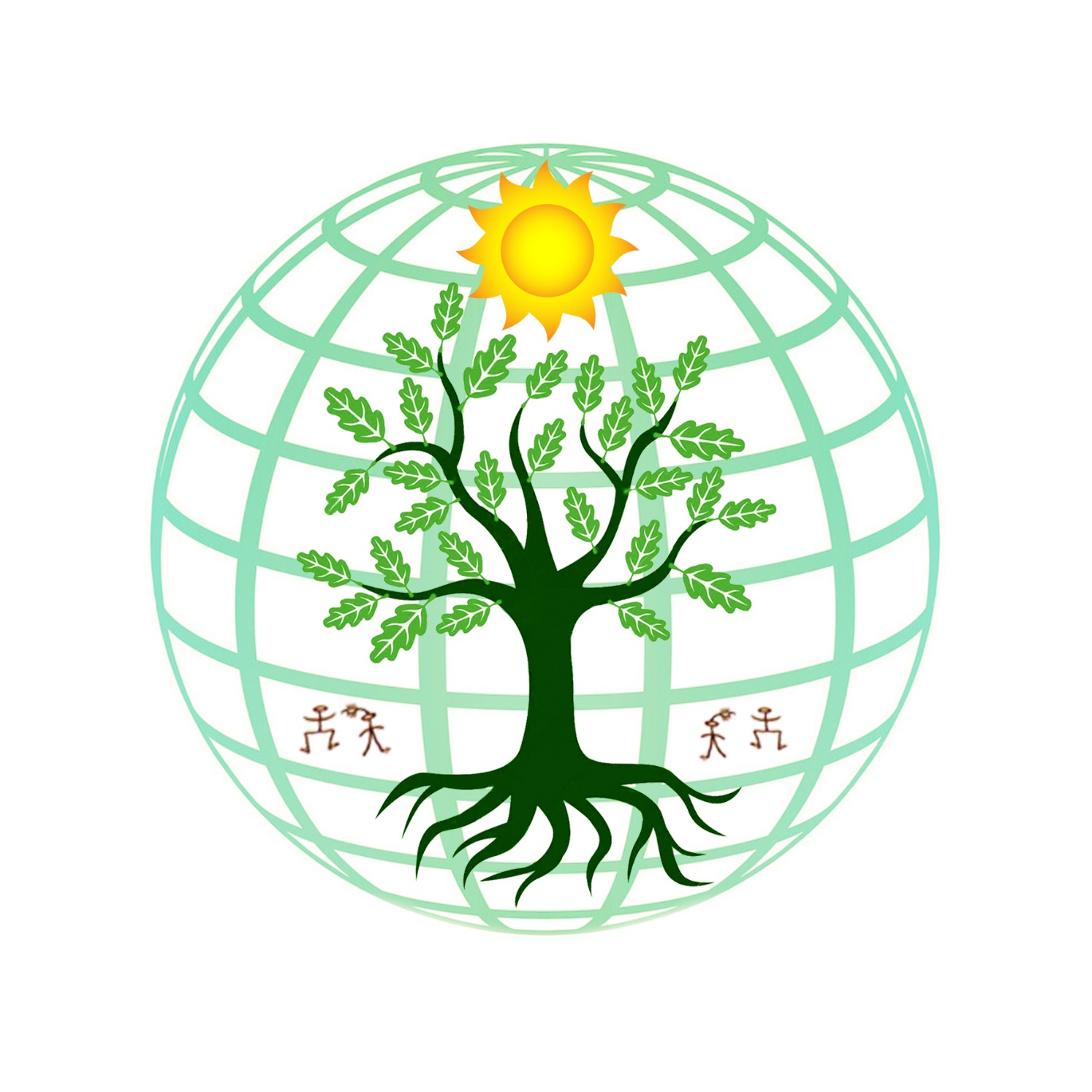 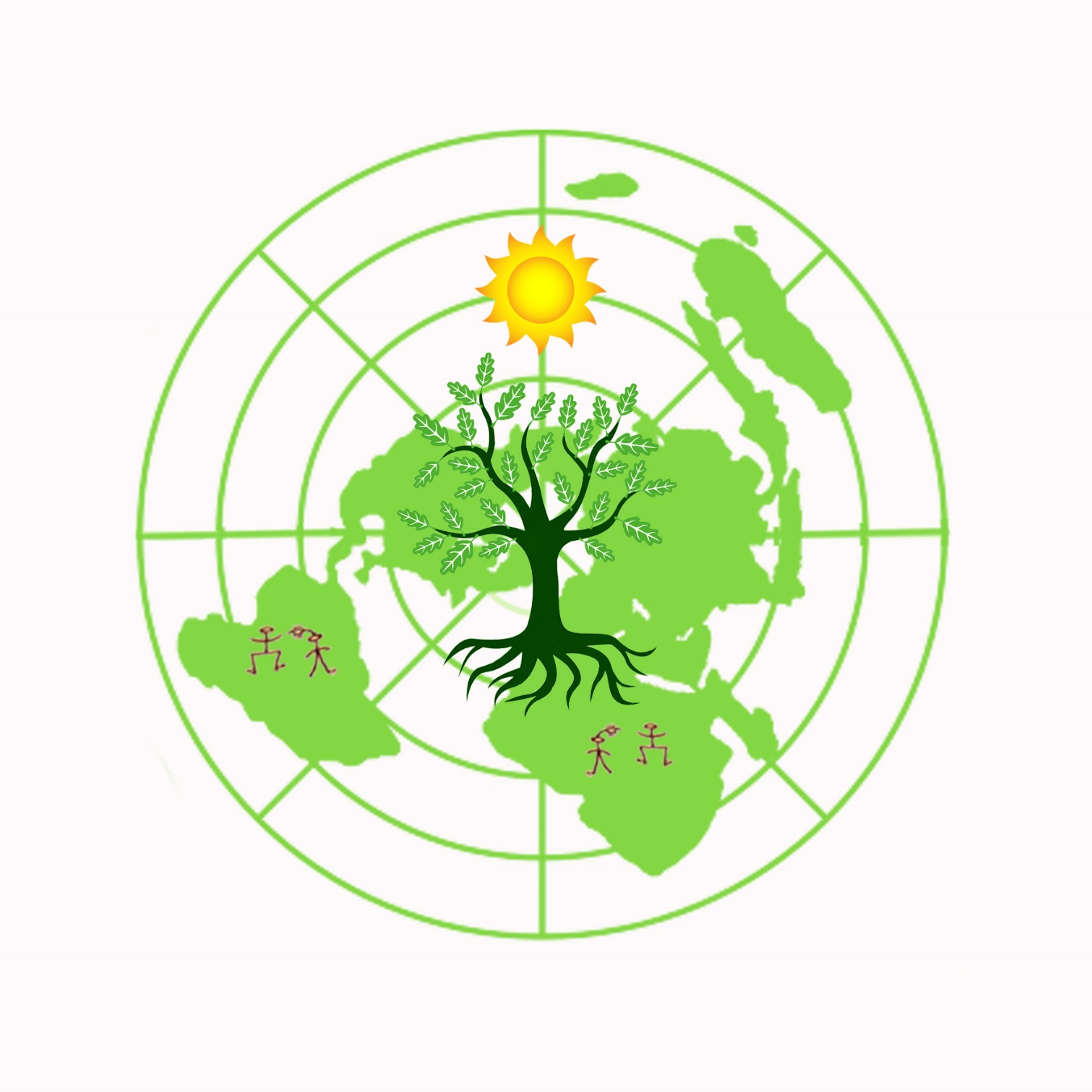 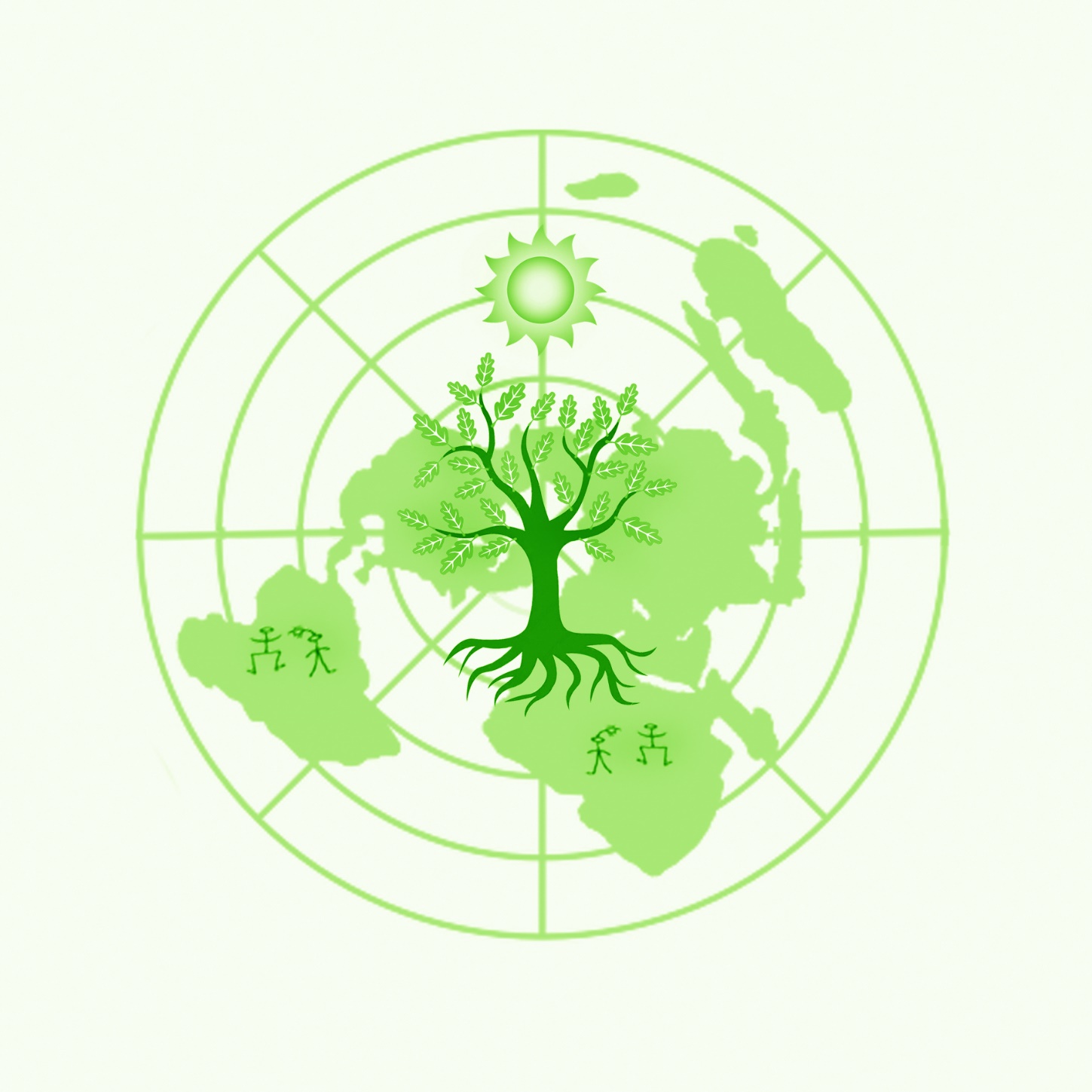 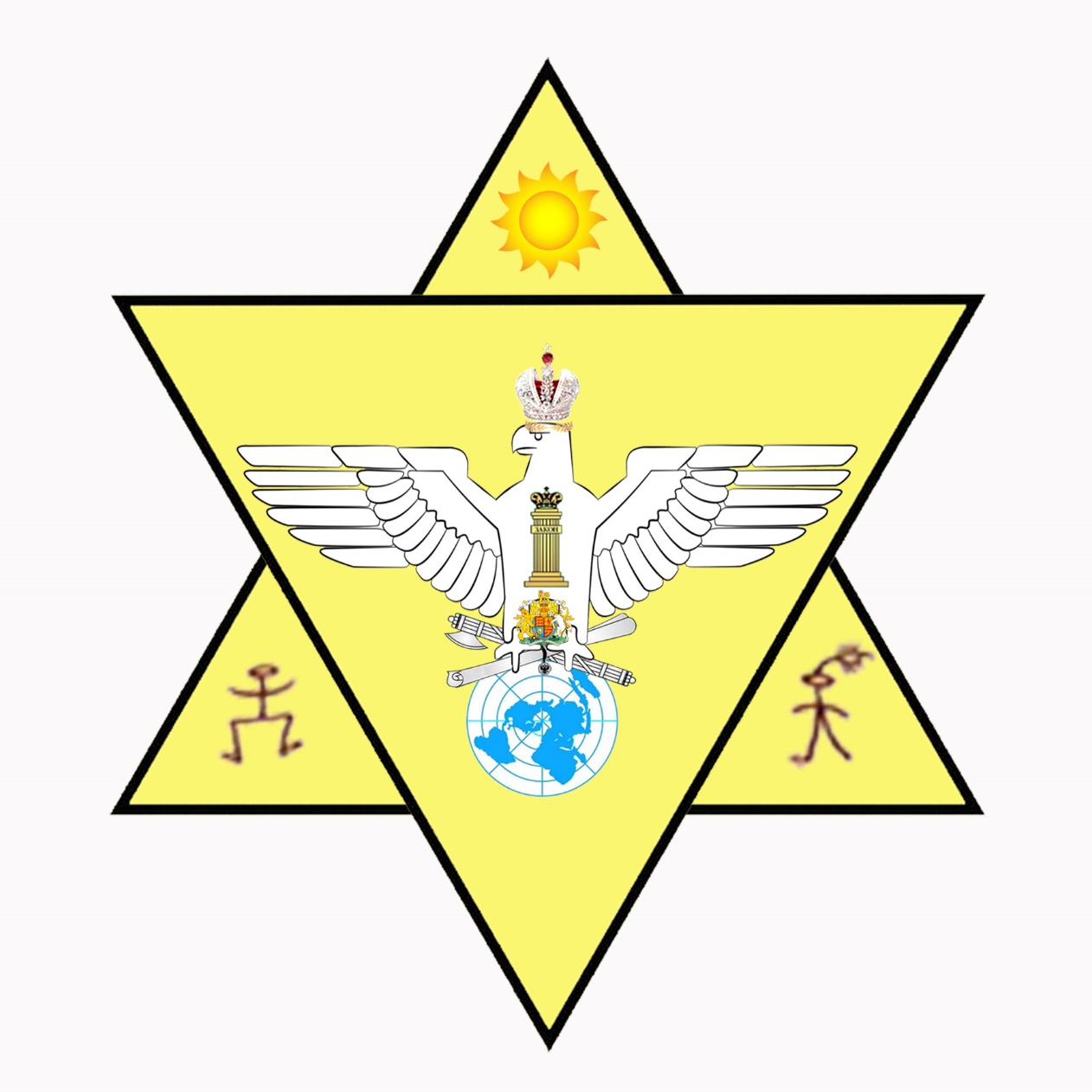 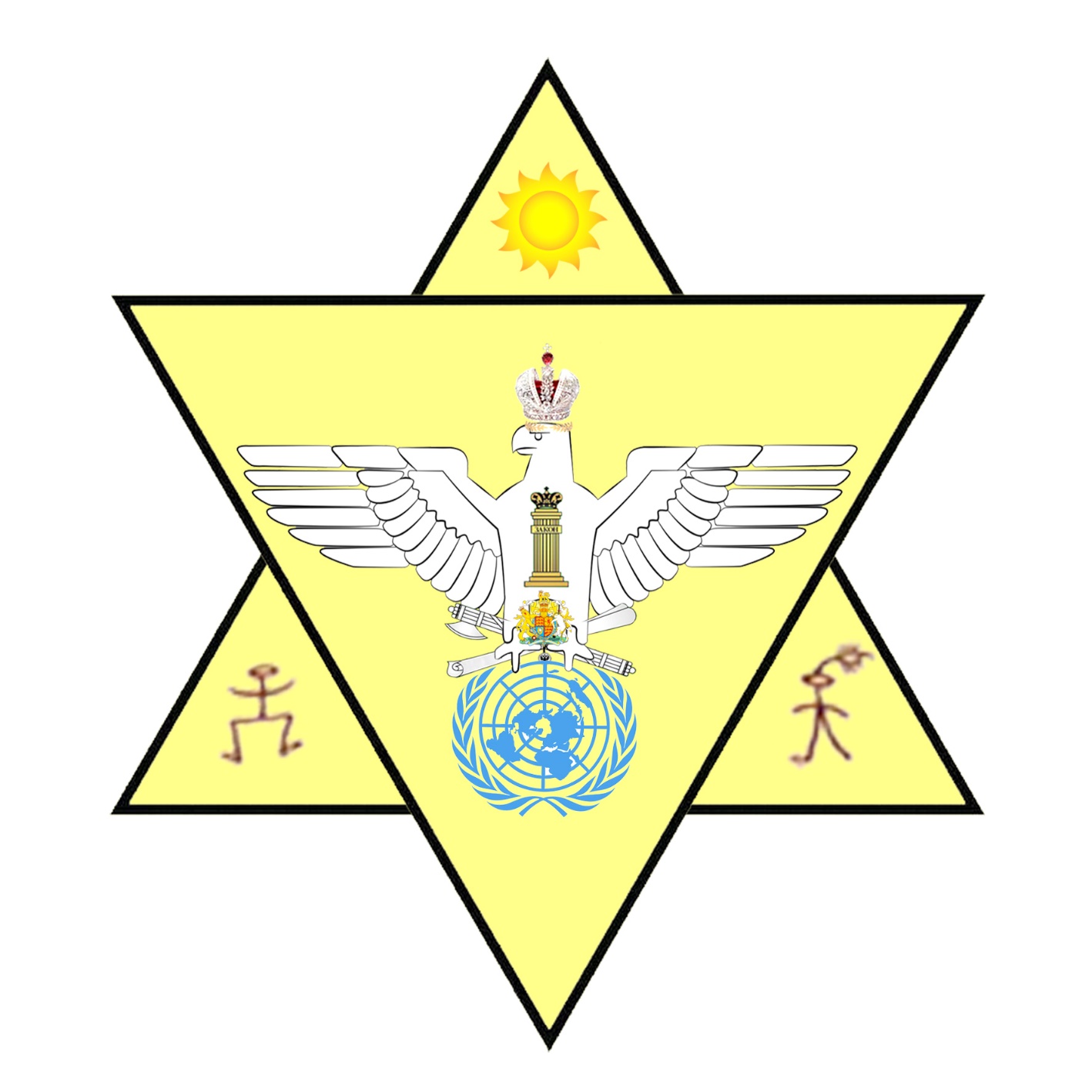 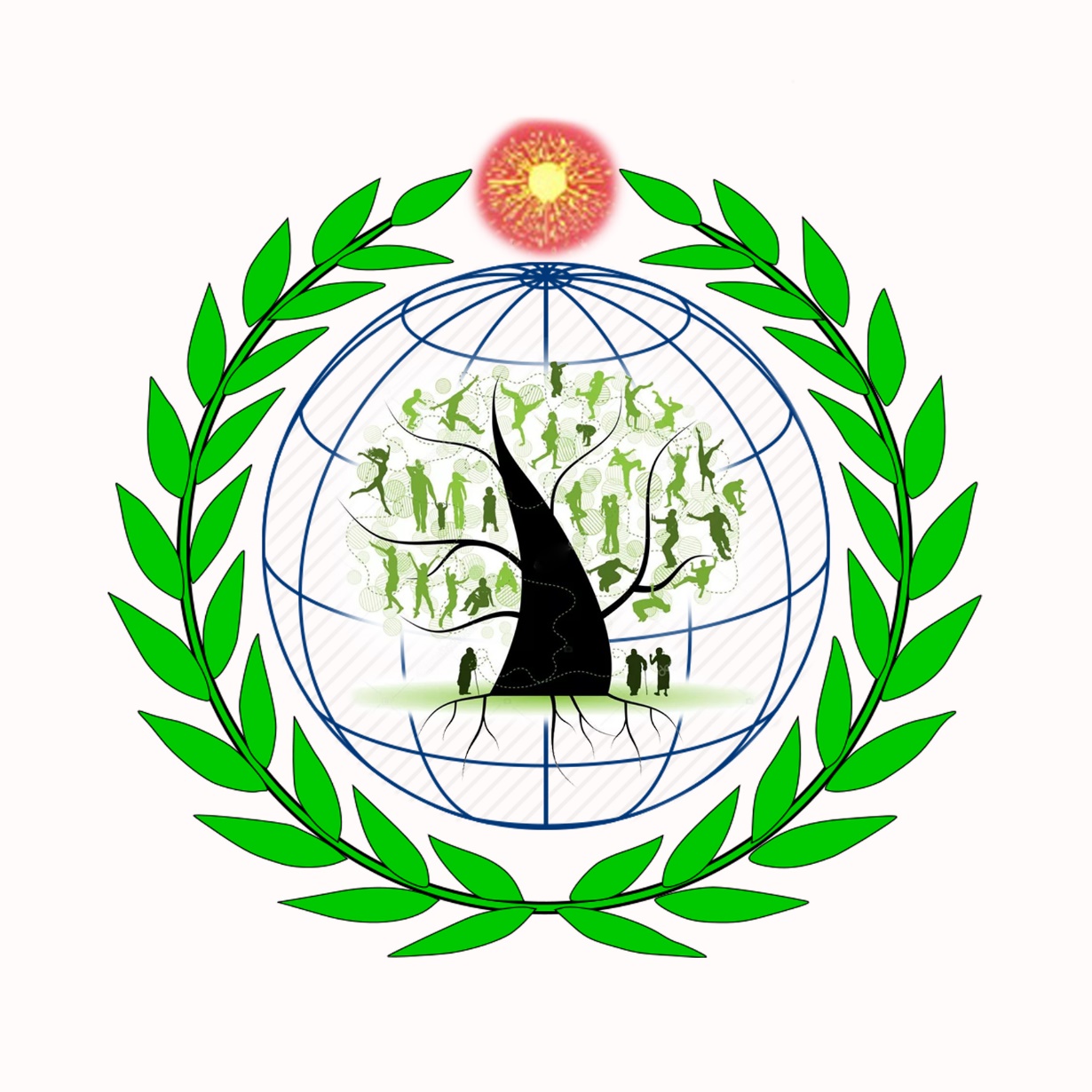 Верховный Совет Союза Коренных Народов Руси, E-mail: sknr@inbox.ru , http://souzknr.ru/Адрес: ВС СКНР в Музее  К. Васильева, 127572 г. Москва, ул. Череповецкая 3-б, 